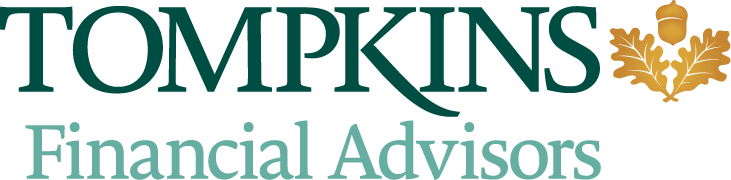 News Release  For Immediate Release:March 26, 2018For More Information, Contact:Cassi NorgaisseCommunique Design & Marketing Inc.607-277-8901Tompkins Financial Advisors Expands Team, 
Adds Financial Planning Specialist for Central New YorkIthaca, N.Y., March 26, 2018 – Tompkins Financial Advisors has expanded its capabilities for financial planning in Central New York with the hiring of Lars Mudrak as a Financial Planning Specialist.In his new role, Mudrak works with clients to identify their wealth management and financial planning needs while collaborating with a team of financial planners and analysts to deliver client service. Mudrak joined Tompkins as a Wealth Associate on temporary assignment in late 2017. Prior to joining Tompkins, he held a position with Sandler O’Neill and Partners as an Investment Banking Analyst in the Specialty Finance Group. He holds a bachelor’s degree in Applied Economics and Management from Cornell University. About Tompkins Financial Advisors:Tompkins Financial Advisors is the wealth management firm of Tompkins Financial Corporation, a leading New York State-based financial services holding company. With more than a century of experience in helping clients to build, protect, and preserve wealth, Tompkins Financial Advisors provides financial planning, investment management, trust services and estate administration. The firm has regional offices in White Plains, Rochester, Ithaca and southeastern Pennsylvania. Wealth advisors are also available by appointment at Tompkins Financial affiliate locations including Bank of Castile, Mahopac National Bank, Tompkins Trust Company, VIST Bank and Tompkins Insurance Agencies. For more information, visit www.tompkinsfinancialadvisors.com or follow us on LinkedIn www.linkedin.com/company/tompkins-financial-advisors.# # #Investments are not FDIC insured, not bank guaranteed, and may lose value.